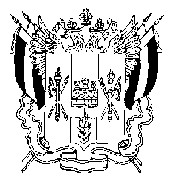 ТЕРРИТОРИАЛЬНАЯ ИЗБИРАТЕЛЬНАЯ КОМИССИЯ ЗЕРНОГРАДСКОГО РАЙОНА РОСТОВСКОЙ ОБЛАСТИПОСТАНОВЛЕНИЕ24марта 2020 г.                                                                              № 129-14г.ЗерноградО назначении членом участковой избирательной комиссии с правом решающего голоса избирательного участка, участка референдума № 677 Кравченко Е. В.В связи с досрочным прекращением полномочий члена участковой избирательной комиссии избирательного участка, участка референдума №677 Кривенко С. В., и руководствуясь п. 11 ст. 29 Федерального закона от 12 июня 2002 года№ 67-ФЗ «Об основных гарантиях избирательных прав и права на участие в референдуме граждан Российской Федерации», Территориальная избирательная комиссия Зерноградского района Ростовской области ПОСТАНОВЛЯЕТ:Назначить из состава резерва участковых комиссий Зерноградского городского поселения членом участковой избирательной комиссии с правом решающего голоса избирательного участка, участка референдума № 677 Кравченко Екатерину Валерьевну, выдвинутую Ростовским региональным отделением общественной организации «Союз женщин России».Направить настоящее постановление в Избирательную комиссию Ростовской области.Направить настоящее постановление в участковую избирательную комиссиюизбирательного участка, участка референдума № 677.Опубликовать (обнародовать) настоящее постановление на сайте Территориальной избирательной комиссии Зерноградского района Ростовской области.Выдать Кравченко Е. В. удостоверение члена участковой избирательнойкомиссии с правом решающего голоса избирательного участка, участка референдума № 677.Контроль за исполнением данного постановления возложить на секретаря комиссии Каднову Н. А.Председатель комиссии						О. Н. МоисеевСекретарь комиссии 							Н. А. Каднова